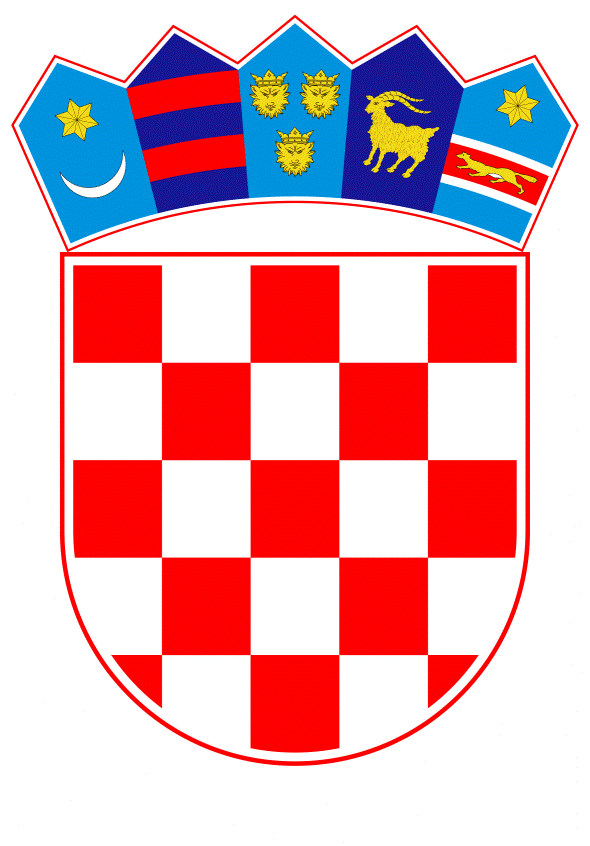 VLADA REPUBLIKE HRVATSKEZagreb, 11. veljače 2021.______________________________________________________________________________________________________________________________________________________________________________________________________________________________											PRIJEDLOGNa temelju članka 30. stavaka 2. i 3. Zakona o Vladi Republike Hrvatske (Narodne novine, br. 150/11, 119/14, 93/16 i 116/18) Vlada Republike Hrvatske je na sjednici održanoj ______2021. godine donijela ODLUKU O PROVEDBI PROVEDBENE UREDBE KOMISIJE (EU) 2021/111 ОD 29. SIJEČNJA 2021 O UVOĐENJU OBVEZE PREDOČENJA ODOBRENJA U SLUČAJU IZVOZA ODREĐENIH PROIZVODA I. Ovom Odlukom osigurava se provedba Provedbene uredbe Komisije (EU) 2021/111 оd 29. siječnja 2021. o uvođenju obveze predočenja odobrenja u slučaju izvoza određenih proizvoda (SL LI 31/1, 30.1.2021.) – u daljnjem tekstu: Provedbena uredba Komisije (EU) 2021/111.II.Nadležnim tijelom iz članka 1. stavka 1. Provedbene uredbe Komisije (EU) 2021/111 određuje se Ministarstvo vanjskih i europskih poslova.III.Ministarstvo vanjskih i europskih poslova izdaje odobrenje za izvoz iz članka 1. stavka 1. Provedbene uredbe Komisije (EU) 2021/111 uz prethodno pribavljenu suglasnost Ministarstva zdravstva.Ministarstvo zdravstva dužno je Ministarstvu vanjskih i europskih poslova dostaviti  svoju suglasnost i sve podatke i informacije iz svojeg djelokruga potrebne za provedbu članka 1. stavaka 1., 4. i 5. Provedbene uredbe Komisije (EU) 2021/111, u roku od jednog radnog dana od dana dostave zahtjeva, putem elektroničke pošte.IV.Ova Odluka stupa na snagu prvoga dana od dana objave u »Narodnim novinama«.Klasa:Urbroj:Zagreb,PREDSJEDNIK     mr.sc. Andrej PlenkovićOBRAZLOŽENJEProvedbena uredba Komisije (EU) 2021/111 оd 29. siječnja 2021. o uvođenju obveze predočenja odobrenja u slučaju izvoza određenih proizvoda (SL LI 31/1, 30.1.2021.) (dalje u tekstu „Provedbena uredba“) usvojena je 30. siječnja 2021. godine, po hitnom postupku, temeljem članka 5. Uredbe (EU) 2015/479 Europskog parlamenta i Vijeća od 11. ožujka 2015. o zajedničkim pravilima za izvoz (SL L 83, 27.3.2015.).Provedbena uredba uređuje obvezu predočenja odobrenja za izvoz cjepiva protiv bolesti COVID-19 iz Europske unije u treće zemlje, kako bi se osigurala potrebna razina transparentnosti u pogledu količina proizvedenih cjepiva protiv bolesti COVID-19 te njihovoj isporuci u Uniji. Provedbena uredba stupila je na snagu danom donošenja, 30. siječnja 2021., a početne mjere trebale bi trajati šest tjedana. Nakon isteka tog roka, Komisija namjerava predložiti produljenje tih mjera u skladu s člankom 6. Uredbe (EU) 2015/479. do 31. ožujka 2021. u cilju osposobljavanja punog kapaciteta za proizvodnju cjepiva protiv bolesti COVID-19 u EU-u i smanjivanja rizika od nestašice i preusmjeravanja cjepiva.Za provedbu Provedbene uredbe u svakoj državi članici potrebno je odrediti nadležno tijelo koje će odobravati izvoz robe obuhvaćene Provedbenom uredbom, uzimajući u obzir sve relevantne čimbenike.S obzirom na nadležnost Ministarstva vanjskih i europskih poslova za provođenje zajedničke trgovinske politike EU, kao nadležno tijelo za provedbu Provedbene uredbe zadužuje se to ministarstvo. S obzirom na informacije kojima se nadležno tijelo treba rukovoditi prilikom donošenja odluke o odobravanju izvoza, koje su navedeni u članku 1. Provedbene uredbe  propisuje se da će nadležno tijelo zatražiti potrebne informacije i suglasnost za izdavanje odobrenja od Ministarstva zdravstva u čiju nadležnost takve informacije pripadaju.Kako se radi o provedbenom aktu koji je donesen po hitnom postupku i koji je već stupio na snagu, a čija primjena traje samo do 31. ožujka 2021., te je potrebno odmah osigurati njegovu provedbu, predlažemo da ova Odluka stupi na snagu prvoga dana od dana objave u Narodnim novinama.Predlagatelj:Ministarstvo vanjskih i europskih poslovaPredmet:Prijedlog odluke o provedbi Provedbene uredbe Komisije (EU) 2021/111 od 29. siječnja 2021. o uvođenju obveze predočenja odobrenja u slučaju izvoza određenih proizvoda